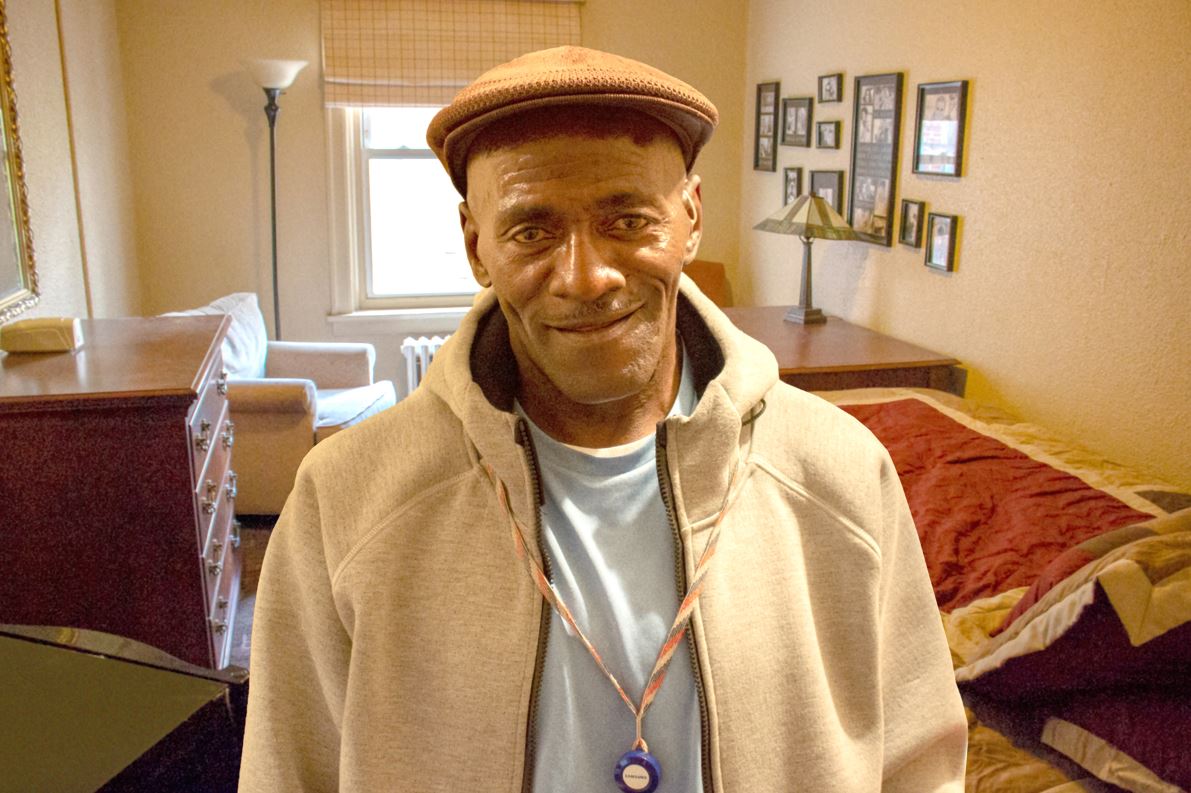 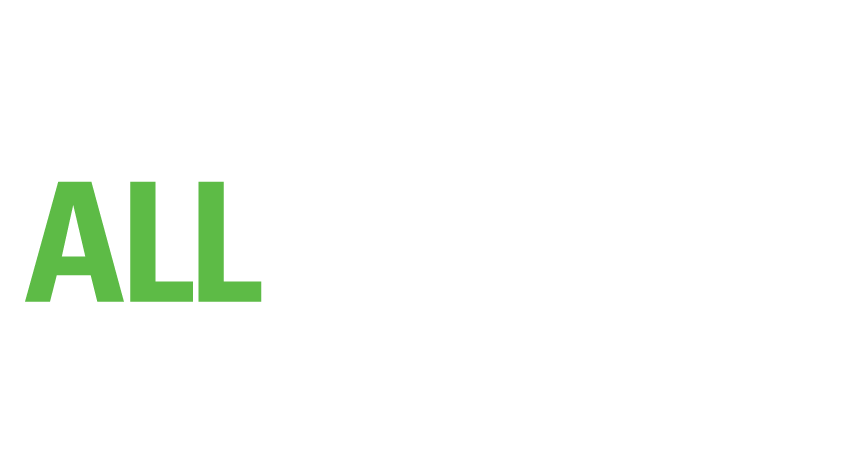 Dear Visitors,We want to inform you that in response to the COVID-19 pandemic, Heartland Housing is implementing safeguards to protect the health and well-being of our staff, residents, and communities. We are adhering to Centers for Disease Control (CDC) protocols and therefore, we have made the decision limit visitors to our buildings. Visitors will be limited to home health care workers and essential caretakers only. For these individuals, please note that you should not visit under any circumstances if you are ill and/or experiencing flu-like symptoms.Given the evolving nature of the pandemic, we will frequently and carefully reassess the situation, and share any updates as it relates to the visitor policy. Please continue to take precautions to stay healthy and safe. We encourage everyone to refer to the Centers for Disease Control’s recommendations around COVID-19 precautions -  www.CDC.govThank you for your understanding and cooperation during this difficult time. We look forward to welcoming you back into our community in the future.Stay Well,Heartland Housing Management